Names: _____________________________________________________  Core: _________Lab Equipment PracticalStation 1 – Measuring Volume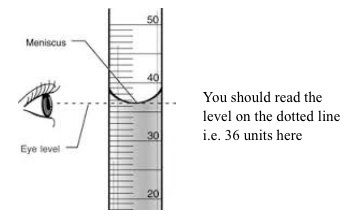 Materials: 100 mL Graduated cylinder1000 mL beaker250 mL beaker250 mL Erlenmeyer flaskTask: 1) From the 1000 mL glass beaker, pour 50 mL of water into the 250 mL beaker. 2) Pour the water from the 250 mL beaker into the 100 mL graduated cylinder. 3) Measuring to the bottom of the meniscus in the graduated cylinder, what is the actual amount of water you had in your beaker? _______________________ mL4) Repeat Steps 1 and 2 using the 250 mL Erlenmeyer flask.5) Measuring to the bottom of the meniscus in the graduated cylinder, what is the actual amount of water you had in your flask? ____________________________ mL6) Repeat Steps 1 and 2 using the 100 mL graduated cylinder.7) Measuring to the bottom of the meniscus in the graduated cylinder, what is the actual amount of water you had in the graduated cylinder? ____________________________ mL8) Which gave you the most accurate results?__________________________  Why? _______________________________________________________________________________________________________________9) Why would we sometimes need exact measurements?  _____________________________________________________________________________________________________________________________________10) When would we use beakers and Erlenmeyer flasks? ______________________________________________________________________________________________________________________________________Station 2 – Measuring Mass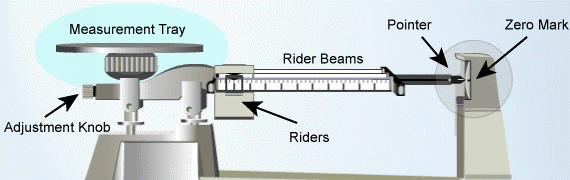 Materials:	Triple beam balance	Metal washers, assorted sizesTask:1) Zero the triple beam balance. (To do this, slide all three riders to the left on the rider beams, and make sure the pointer is at the zero mark. If it is not, turn the adjustment knob either clockwise or counter clockwise until the pointer is at the line.)2) Place one large metal washer and two medium metal washers on the measurement tray. What is the mass of the three washers in grams? ____________________________g3) Remove the large washer from the measurement tray. What is the mass of just the two medium washers? ___________________________ g4) Calculate the mass in of the large washer by subtracting your answer in #3 from your answer in #2. Write your answer here: _________________________g5) Place just the large washer on the measurement tray. What does the triple beam balance measure the one washer to be? _______________________ g6) Is there a difference in the two answers? Why or why not? __________________________________________________________________________________________________________________________________7) Place 4 medium washers on the measurement tray. What is the mass of all 4 washers? _________________ g8) Divide your answer in #7 by 4. What is the average mass of one washer? __________________________ g9) Remove all but one medium washer. What does the the triple beam balance measure the one washer to be? _______________________ g10) Is there a difference in the two answers? Why or why not? _________________________________________________________________________________________________________________________________Station 3 – Measuring TemperatureMaterials:6 Thermometers			2 BeakersTask:1) Using the sink, fill one beaker with hot water, and one with cold.2) Place one thermometer in each beaker.3) Wait 1 minute, and record the temperature:	_____________________________ oF (hot water)							_____________________________ oF (cold water)4) Remove the thermometers and lay them on the table for 2 minutes.5) Look at the other 4 thermometers without picking them up. What temperature do you see? _____________oF6)  Have each lab group member pick up and hold one of the other four thermometers in their hand with their thumb over the red bulb at the bottom. Wait until the “mercury” stops moving.  What are the new temperatures? __________________ oF   __________________ oF     __________________ oF     __________________ oF7) Look back at the first two thermometers. After “resting” for two minutes, what are the new temperatures?_____________________________ oF (hot water)   	_____________________________ oF (cold water)Station 4 – Measuring Volume, Part 2Materials:1000 mL beaker		10 mL graduated cylinder			100 mL graduated cylinderTask:1) Using the sink, measure 10 mL of water into the 10 mL graduated cylinder. Pour the water into the 1000 mL beaker.2) How full does the beaker appear to be? ________________________________________________________3) Repeat step 1 ten more times. 4) How full does the beaker appear to be? ________________________________________________________5) Using the sink, measure 100 mL of water into the 100 mL graduated cylinder. Pour the water into the 1000 mL beaker.6) How full does the beaker appear to be? ________________________________________________________7) Repeat step 5 five more times. 8) How full does the beaker appear to be? ________________________________________________________9) When would be a good time to use a 10 mL graduated cylinder? ______________________________________________________________________________________________________________________________10) When would be a good time to use a 100 mL graduated cylinder? ____________________________________________________________________________________________________________________________Station 5 – Using a Microscope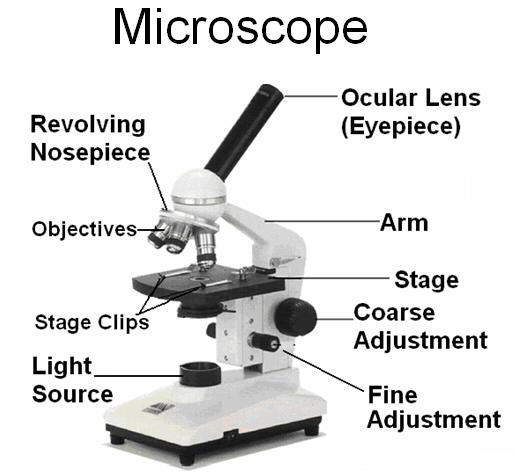 Materials:Microscope			letter “e” slideTask:1) Adjust the microscope so the scanning objective (the shortest lens) is set for viewing. Place the letter “e” slide onto the microscope’s stage so the label is to the left.  2) Using the coarse and fine adjustment knobs, get the letter “e” into focus. Let everyone have a chance to look through the eyepiece. Draw a picture of what you see in the left circle below.3) Turn the nosepiece so the 100x objective (the medium lens) is set for viewing. Using the fine adjustment knob, get the letter “e” into focus. Let everyone have a chance to look through the eyepiece. Draw a picture of what you see in the right circle below.4) Do you always need to use the highest powered objective to view specimens through the microscope? Why or why not? _________________________________________________________________________________________________________________________________________________________________________5) What does the position of the letter “e” tell you about the images you see through the microscope? __________________________________________________________________________________________________Station 6 – Using an Eye DropperMaterials:4 Eye droppers	4 eye dropper bottles with water		4 pennies		paper towelsTask:1) Using the eye dropper and the eye dropper bottles, have each person in the group place a drop of water on a penny. 2) Continue placing drops of water on the penny, counting each drop. See how many drops can be placed on each penny until the water spills over and off the penny.3) Record the number of drops each person was able to place on the penny.Penny 1 _____________________ drops	Penny 2 _____________________ dropsPenny 3 _____________________ drops	Penny 4 _____________________ drops4) Repeat Steps 1 – 3. Record the second trial below.Penny 1 _____________________ drops	Penny 2 _____________________ dropsPenny 3 _____________________ drops	Penny 4 _____________________ drops5) Are you able to control the size of the drop from the dropper? If so, how? ______________________________________________________________________________________________________________________6) Why were different people able to get different results? _____________________________________________________________________________________________________________________________________